ПРАВИЛА ПОЖАРНОЙ БЕЗОПАСНОСТИ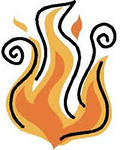 Пожар – это страшное несчастье. Его последствия измеряются не только деньгами, но и человеческими жизнями. Но если полностью следовать всем правилам противопожарной безопасности, этого можно избежать.Помните, что пожар намного легче предупредить, чем потушить!Чтобы не было пожара:Не играй со спичками.Не поджигай сухую траву, сено, тополиный пух.Не кидай в костер незнакомые флакончики и баллончики, они могут взорваться.Не растапливай печь самостоятельно (особенно с помощью бензина, керосина).Не сушите одежду над газовой плитой.Не играй с бензином и другими горючими веществами.Не пользуйтесь неисправными электроустановками.Не устанавливайте электрические калориферы вблизи сгораемых предметов.Не оставляйте включенными в сеть электроприборы, уходя из дома на длительное время.Не оставлять незатушенные костры;Не бросать в лесу окурки и спички Если пожар все же возник вам необходимо:первым делом сообщить о пожаре взрослым (не скрывайте, даже если пожар произошел по вашей вине).Позвони в пожарную охрану по телефону 01, или 112 сообщи свой адрес и что горит.Если задымление в квартире ляг на пол (там меньше дыма), и постарайтесь добраться до выхода из горящего помещения.Рот и нос закрой влажной тряпкой.Не открывай окно, (это усилит горение).Если чувствуешь запах дыма в подъезде, не открывай входную дверь (огонь и дым могут ворваться в твою квартиру), лучше уйти в дальнюю комнату и из окна позвать на помощь.Если горит твоя одежда надо упасть на пол и кататься, сбивая пламя.Если загорелся электроприбор, надо выключить его из розетки и накрыть его толстым одеялом.Никогда не прячься в шкаф или под кровать, пожарным будет трудно найти тебя там.Когда в доме горит, быстрей выбегай на улицу. Ни за что не задерживайся из-за игрушек, собаки или кошки.Правила пожарной безопасности для детей  Рекомендации МЧС Каждый ребенок должен знать, как вести себя при пожаре1. Ребёнок должен знать свой адрес, Ф.И.О. и номер телефона! Выучите эту информацию вместе с ним. 2. Огнеопасные приборы храните в недоступном от ребёнка месте. 3. Показывайте своим примером, что вы выключаете электроприборы, особенно мелкие приборы (утюг, фен, кофеварка, чайник и т.д.) 4. Расскажите, что в деревне или на даче без взрослых нельзя, подходить и включать обогревательные приборы (камины, батареи). 5. Не забывайте напомнить, что «спички – детям не игрушка»!  Ребенок должен знать, что делать, если он видит пламя: 1. Не притрагиваться к огню, а звать на помощь взрослых! 2. Если взрослых нет дома, выйти из квартиры и обратиться за помощью к соседям! 3. Не искать укрытия в горящей квартире! 4. Не спускаться на лифте, а бежать вниз по лестнице! 5. Если квартира заперта, не поддаваться панике, а звонить 01 или 112 и звать на помощь соседей!     Необходимо помнить, что опаснее огня может быть только дым. Чтобы не задохнуться при пожаре, следует дышать через мокрую марлю и ползти к выходу, не поднимаясь на ноги. Дым имеет свойство подниматься вверх.    Родителям нужно постараться не напугать ребёнка, а вызвать у него желание быть внимательным и осторожным.    Огонь – это очень большая опасность! Что может послужить причиной пожара? 1. Ребёнок, увлечённый своей игрой, может положить игрушку в микроволновую печь. Включив её, микроволновая печь сразу же заискриться. 2. Оставленный на кухне ребёнок может включить конфорку плиты, даже не осознав это. 3. Включая, выключая лампочки, ребёнок может вызвать перенапряжение в сети. Лампочка может взорваться и стать причиной пожара. 4. Оставленные свечи после детского праздника или ухода гостей, могут сжечь весь этаж. 5. Пробегающий ребёнок может опрокинуть работающий утюг на ковёр, тот загорится моментально. 6. Дети любят играть с проводами. Если ребёнок перегрызёт провод - случится беда. 7. Любые электроприборы могут выйти из строя прямо у вас на глазах и воспламениться.    Родители, давайте следовать урокам пожарной безопасности и обучать наших детей быть внимательными и осторожными. Помните: подобные уроки должны начинаться с самого раннего детства. Не забывайте: гораздо легче предотвратить пожар, чем его потушить. Простые меры предосторожности помогут вам обезопасить себя и своих детей. 